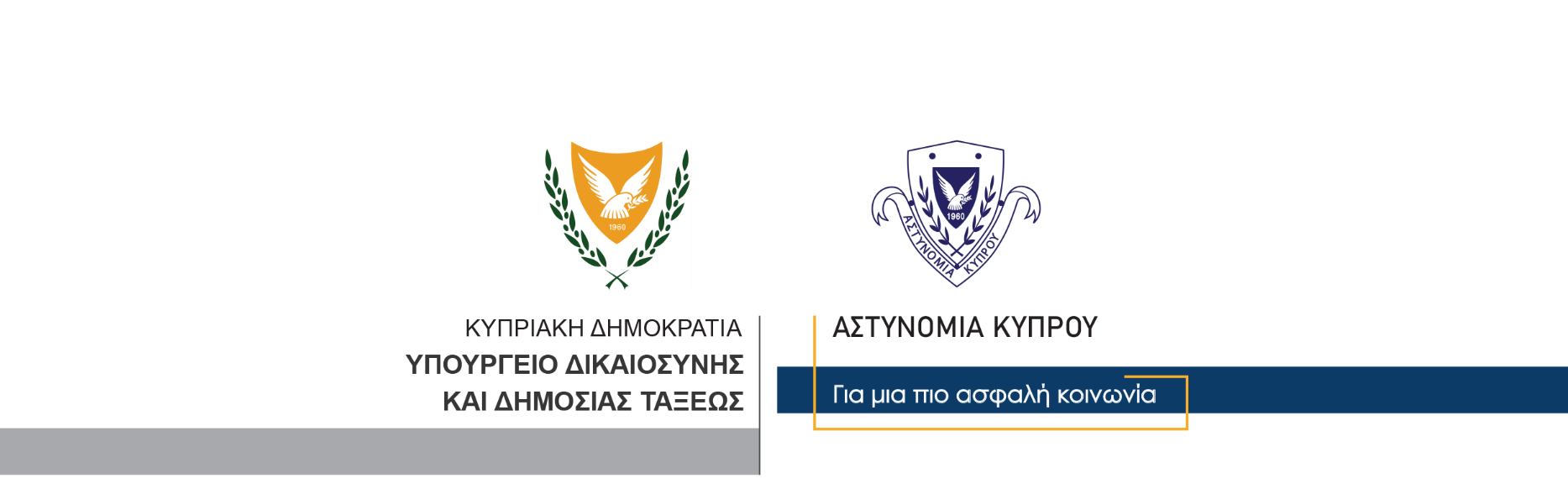 22 Οκτωβρίου, 2021                                                     Δελτίο Τύπου 2Κυκλοφορία πλαστού rapid test 	 Γύρω στις 2.30μ.μ. σήμερα, 39χρονος από την επαρχία Λευκωσίας,  ενώ βρισκόταν στο οδόφραγμα Λεύκας - Απλικίου, για μετάβαση του στις κατεχόμενες περιοχές, παρουσίασε έντυπο έγγραφο με αποτέλεσμα rapid test, για το οποίο ηγέρθηκαν υποψίες ότι ήταν πλαστό.
           Ο 39χρονος οδηγήθηκε σε Αστυνομικό Σταθμό, όπου ανακρινόμενος φέρεται να παραδέχθηκε τη διάπραξη του αδικήματος και αφού κατηγορήθηκε γραπτώς, αφέθηκε ελεύθερος για να κλητευθεί ενώπιον Δικαστηρίου.  Το ΤΑΕ Μόρφου συνεχίζει τις εξετάσεις. 									       Κλάδος ΕπικοινωνίαςΥποδιεύθυνση Επικοινωνίας Δημοσίων Σχέσεων & Κοινωνικής Ευθύνης